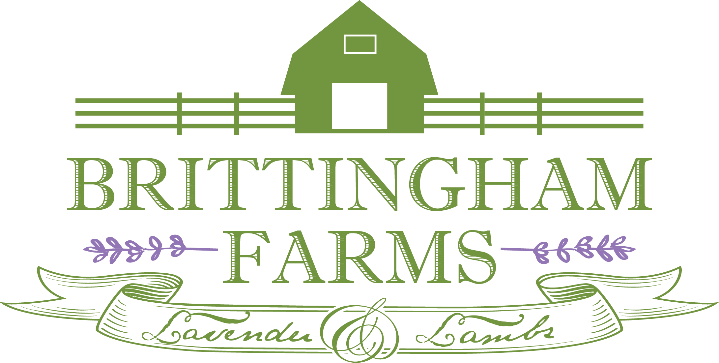 Brittingham Farms Volunteer ApplicationPlease send completed application to Brittingham Farms at brittinghamfarms@yahoo.com or 22518 Phillips Hill Road, Millsboro, DE 19966. We will reach out to you directly and/or add you to our Volunteer Email List for further opportunities. Contact InformationName:___________________________________________________________________Address:_________________________________________________________________City:__________________ State: ________ Zip: _________________Phone:___________________________ Email: __________________________________I am a student volunteer under the age of 18    Yes or NoEmergency/Guardian Contact InformationEmergency Contact Person:____________________________________________Relationship to you:_______________________ Phone: _____________________Do you have any allergies or physical ailments we should be aware of in case of an emergency?_________________________________________________________Tell Us MoreWhat do you want to get out of your volunteer experience at Brittingham Farms LLC? _______________________________________________________________________________________________________________________________________________________________________________________________________________________________________Brittingham Farms Volunteer Application, Page 2Interests/Hobbies:___________________________________________________________________________________________________________________________________________Previous Volunteer Experience:___________________________________________________Employment Status:   (Circle)   Full Time   Part Time   Retired   Student  Other:______________Professional Skills:______________________________________________________________Days/Times you are interested in Volunteering at Brittingham Farms: _______________________________________________________________________________________________________________________________________________________________________________________________________________________________________Circle any areas you are interested in Volunteering:Harvesting of Lavender        Livestock       Greenhouse Work        Weeding/WateringGreeter       Special Events       Possible Employment        Distilling         Lamb SocializationParent/Guardian Release for Volunteers under the Age of 18I am the parent/guardian of the minor volunteer and on behalf of myself, the minor participant, and all other parents or guardians of the minor volunteer, I (i) understand that I am responsible for all acts committed by my minor child while on Brittingham Farms grounds, (ii) authorize any medical care that may be necessary to the minor volunteer, and (iii) authorize my minor child to volunteer at Brittingham Farms LLCName of Parent/Guardian:__________________________________________________________________________Signature of Parent/Guardian:_________________________________________ Date:_________________________Agreement and SignatureBy submitting this application, I affirm that the facts set forth in it are true and complete.  I understand that if I am accepted as a volunteer, any false statements, omissions, or other misrepresentations made by me on this application may result in immediate dismissal.Thank you for your interest in Brittingham Farms LLC, we look forward to working with you!Signature:_______________________________________________________________________________________Name (Printed):___________________________________________________ Date:___________________________Brittingham Farms Volunteer Application, Page 3Office Use Only: Cold/Warm Contact ______________ Interview:________________ Orientation:Basic/Livestock/Lavender:_____________________Notes:___________________________________________________________________________________________________________________________________________________________________________________________Volunteer Assumption of Risk and Release of All ClaimsThank you for volunteering at our farm!  We appreciate that you have chosen to spend time with us.  Before you begin, we need you to know that volunteering on our farm can expose you to personal injury or damage to your property.  This waiver outlines our respective rights and responsibilities relating to that risk.  Please read this waiver carefully and let us know if you have any questions. Volunteer StatusI would like to volunteer in activities at Brittingham Farms, LLC.  I understand that as a volunteer I will not be paid for my efforts and I will not be covered under workers compensation insurance.  I am at least 18 year so age and I will get consent of the Farm to bring anyone younger than 18 to the Farm.Risks of VolunteeringI understand that the activities at the Farm involve serious risk.  I may be exposed to, for example, but not limited to: insects; wildlife; farm animals; inclement weather; extreme temperatures; heavy machinery; tools; the actions and negligence of employees, volunteers, and other people present on the farm; and dangerous conditions on the land such as holes in the ground or barbed wire.  I understand that these examples are not all-inclusive and there may be additional risks, all of which may involve serious personal injury, death or damage to my property.Release of Claims and Assumption of RiskIn exchange for the opportunity to participate in activities on the Farm, I (and my family, heirs, and personal representatives) willingly and knowingly release the Farm and its officers, owners, employees and agents from any and all liability for any personal injury or damage relating to my participation.  I (and my family, heirs, and personal representatives) agree to assume all of the risks and responsibilities of my participation.  I understand that I am solely responsible for any hospital or other costs arising out of any personal injury or property damage relating to my participation on the Farm.Medical Care AuthorizationI am physically fit to participate in activities on the Farm.  I understand that there are no medical services available on site or otherwise, and I give permission to the Farm to authorize emergency medical treatment for me.  I release the Farm and its officers, owners, employees and agents, from liability for any injury or damage that might extend from such emergency medical treatment.I further agree that this waiver should be interpreted as broadly and inclusively as state law permits. Printed Name of VolunteerSignature of VolunteerDate